About ACCANThe Australian Communications Consumer Action Network, ACCAN, is Australia’s peak body representing the interests of all consumers in communications issues. ACCAN is an important and independent consumer voice promoting the accessibility, quality of service, affordability and availability of communications services for all Australian consumers with particular concern for vulnerable consumers whose needs are underrepresented. ACCAN’s role is to:promote the consumer objectives of accessibility, affordability and availability to all consumers;develop a strong, coordinated voice for consumers, and to represent and advocate on behalf of consumers to Government, regulators and the telecommunications/communications industry;undertake research, policy development and education;facilitate access to and dissemination of information to consumers, consumer representatives and consumer organisations;advocate on behalf of consumers on telecommunications laws affecting consumers, law reform, policy development and in relation to industry practices;participate in regulatory and co-regulatory activities; and to contribute to the development of Government policy in telecommunications and communications,make markets work well for consumers,make a difference for consumers with disabilities and vulnerable consumers.manage a community grants program.ACCAN is a not-for-profit company.Job SummaryThe purpose of the Policy Officer position is tocontribute to the achievement of the goals and objectives set out in the  Strategic Plan and the Annual Work Plan; research, develop and publish policy positions on communications issues that affect consumers, with a focus on broadband services; and advocate on behalf of communications consumers generally, and work with industry, government and consumer stakeholders to improve outcomes for communication consumersQualificationsRelevant tertiary qualifications or equivalent experience in a communications policy role. DutiesPolicy Development and Research Prepare and publish policy positions, discussion papers and submissions, where possible based on direct community consultationsCollect  data, information and case studies to support ACCAN campaigns and policy workCommunications Policy Issues ManagementAnalyse and monitor developments relevant to communications regulationIdentify  potential areas for ACCAN research and policy developmentEnsure ACCAN staff are informed and understand priority policy issuesLiaise with regulatory agencies and Government on legislation and subsidiary regulatory instruments.Stakeholders and Consumer Representation Assist with ACCAN’s  consumer advisory forums Consult ACCAN members,  and advisory forums  to ensure effective representation of their views on communications mattersRepresent ACCAN in public forums, on committees and working groups as required Consumer AwarenessDevelop material to inform members and the community about useful consumer information and key policy issuesAssist with meetings, seminars and outreach activitiesAssist with the organisation, promotion and support for ACCAN conferences and eventsAs part of a team, ensure members are regularly informed of ACCAN activitiesACCAN ResourcesContribute to and assist with ACCAN publications and website contentOther DutiesAssist with consumer contacts  and enquiriesAssist with general administrative tasks including filing and mail outsOther duties as assigned by the Director of PolicySelection criteriaEssential Skills for positionAn understanding of communications policy issues generally and broadband issues specifically, or the capacity to quickly acquire this knowledge An academic background in economicsKnowledge of public policy processesA commitment to the effective representation of consumers Good oral and written communication skills Good analytical and research skillsProficiency in information and communications technologyAbility to work collaboratively as part of a team Capacity to work independently with minimal supervisionDesired Skills for positionUnderstanding of the needs of people with disabilitiesKnowledge of and experience of working in the community sectorACCAN is an EEO employer: Aboriginal and Torres Strait Islander peoples, persons with disabilities, and people from diverse cultural, linguistic and religious backgrounds are encouraged to applyPolicy Officer Position Description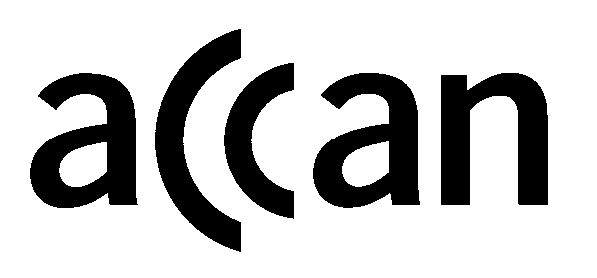 